125 rue Castagnary, Bat 3, 75015 Paris                                         Saison 2017-2018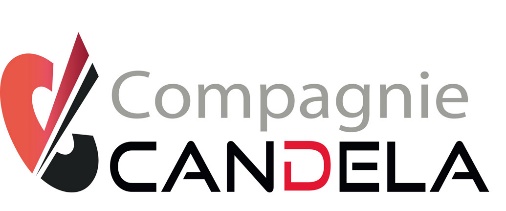 Tel : 06 12 09 01 07  www.compagnie-candela.com                                                                Stage d’improvisation automne 2017Jeudi 26 et vendredi 27 de 19h à 23h et samedi 28 Octobre de 11h à 18h                           Nom ............................    Prénom ...........................Date de naissance (jj/mm/aaaa).......................     				Téléphone fixe ............................................Téléphone portable .....................................Adresse ...............................................................................................Code Postal ...................  Ville .............................E-Mail  ............................................................Je joins un chèque de 40€ pour réserver une place pour le stage d’improvisation 2017, à l’ordre de MISIA PROD. Nous vous confirmerons par email la réception.La totalité restante, 200€ sera réglé le jour du stage, possibilité de paiement en deux ou trois chèques.Fait le 					à 	SignatureA renvoyer, complété à :Compagniecandela@gmail.com ou par courrier à MISIA PROD, 125 rue de Castagnary, Bat 3, 75015 Paris